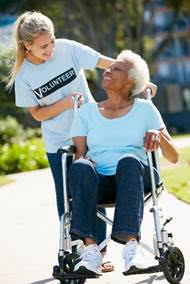 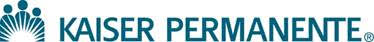 Summer Volunteer OpportunityPlease forward to any teachers or counselors who may have students interested in our Summer Program.
PLEASE HELP US SPREAD THE WORDCalling all 16 and 17 year old’s . . . Kaiser Permanente’s 
Junior Summer Program is now accepting applications!This 8-week summer program will run from June 17th  through August 9th.Students in the program will be trained to serve as a Medical Center or Medical Office Guest Guide. In this role, they will offer directions, answer common questions, escort patients and provide wheelchair assistance to those in need. Each student will be partnered with an experienced volunteer who will provide mentorship, encouragement and support.If students demonstrate enthusiasm, reliability, good customer service skills and initiative during this time, they will be invited to continue as a permanent volunteer and will have opportunities to explore other volunteer positions.Locations will include our two hospital locations: San Diego Medical Center, Zion Medical Center and 
the following Medical Office Buildings: San Marcos & Otay Mesa.